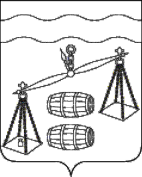 МУНИЦИПАЛЬНЫЙ РАЙОН«СУХИНИЧСКИЙ РАЙОН»Калужская областьРАЙОННАЯ ДУМАР Е Ш Е Н И ЕОт 14.11.2023                                                                                                     № 362Об установлении на IV квартал 2023 года минимальной стоимости имущества, приходящегося на каждого члена семьи, необходимой для признания граждан малоимущими в целях предоставления им жилых помещений муниципального жилищного фонда по договорам социального найма        В целях признания граждан малоимущими и предоставления им по договорам социального найма жилых помещений муниципального жилищного фонда, в соответствии с пунктом 2 части 1 статьи 14 Жилищного кодекса Российской Федерации, статьей 5 Закона Калужской области от 08.02.2006 №170-ОЗ «О реализации прав граждан на предоставление жилых помещений муниципального жилищного фонда по договорам социального найма», Порядком определения минимальной стоимости имущества, приходящегося на каждого члена семьи, необходимой для признания граждан малоимущими в целях предоставления им жилых помещений муниципального жилищного фонда по договорам социального найма, утвержденного Постановлением Правительства Калужской области от 13.04.2006 №89, Показателями средней рыночной стоимости одного квадратного метра общей площади жилого помещения по субъектам Российской Федерации на IV квартал 2023 года, утвержденные приказом Министерства строительства и жилищно-коммунального хозяйства Российской Федерации от 29.08.2023 № 619/пр, Решением Районной Думы МР «Сухиничский район» от 28.04.2011 №135 «Об утверждении нормы предоставления и учетной нормы площади жилого помещения по договору социального найма и уровня благоустроенности жилого помещения», руководствуясь Уставом муниципального района «Сухиничский район», Районная Дума МР «Сухиничский район» РЕШИЛА:      1. Установить на IV квартал 2023 года размер минимальной стоимости имущества, приходящегося на каждого члена семьи, необходимой для признания граждан малоимущими в целях предоставления им жилых помещений муниципального жилищного фонда по договорам социального найма, в сумме 1 285 858 рублей.      2.  Настоящее Решение вступает в силу после его обнародования.      3. Контроль за исполнением настоящего Решения возложить на администрацию МР «Сухиничский район» и комиссию Районной Думы по нормотворчеству (А.П.Симоненков).Глава муниципального района«Сухиничский район»                                                                        Н.А.ЕгоровЗаведующий юридическим отделом администрации МР«Сухиничский район»                                                                  Е.И. ИоничеваПредседатель комиссии Районной Думы МР «Сухиничский район» по нормотворчеству                                                                      А.П.СимоненковЗаместитель заведующего отделом организационно-контрольной роботыи взаимодействия с поселениями администрации МР«Сухиничский район»                                 Е.И. Алексанова